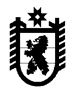 Республика КарелияАдминистрацияКондопожского муниципального районаПОСТАНОВЛЕНИЕОт 20 декабря 2019 года  № 1251Согласно Порядку разработки, реализации и оценки эффективности муниципальных программ Кондопожского муниципального района, утвержденному постановлением Администрации Кондопожского муниципального района от 07.03.2019 г. № 174 и Перечню муниципальных программ Кондопожского муниципального района, утвержденному постановлением Администрации Кондопожского муниципального района от 22.03.2019 г. № 246:          1. Утвердить муниципальную программу «Культура в Кондопожском муниципальном районе» на период 2019-2022 гг.         2. Признать утратившей силу муниципальную программу «Культура в  Кондопожском муниципальном районе» на период 2018-2020 гг., утвержденную Постановлением Администрации Кондопожского муниципального района от 27 декабря 2018 года № 1100 (в редакции Постановления Администрации Кондопожского муниципального района от 08.04.2019 г. № 302).        3. Признать утратившей силу муниципальную программу «Культура в  Кондопожском муниципальном районе» на период 2021-2023 гг., утвержденную Постановлением Администрации Кондопожского муниципального района от 27 декабря 2018 года № 1102.         4. Контроль за исполнением настоящего постановления возложить на начальника отдела социальной политики Плюстину Е.В.Глава Администрации Кондопожского муниципального района                                                                        В.М.СадовниковОб утверждении муниципальной программы «Культура в Кондопожском муниципальном районе» на период 2019-2022 гг. 